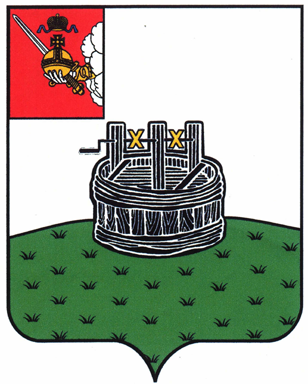 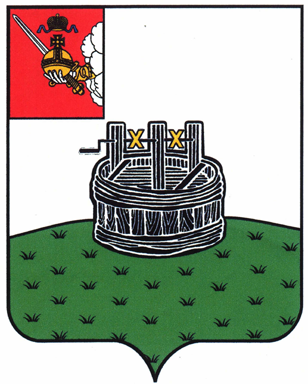 АДМИНИСТРАЦИЯ ГРЯЗОВЕЦКОГО МУНИЦИПАЛЬНОГО ОКРУГАП О С Т А Н О В Л Е Н И Е                                г. Грязовец  О внесении изменений в постановление администрацииГрязовецкого муниципального округа от 09 февраля 2023 г. № 236«О межведомственной комиссии администрации Грязовецкого муниципального округа по признанию помещения жилым помещением, жилого помещения непригодным для проживания и многоквартирного дома аварийным и подлежащим сносу или реконструкции»В связи с произошедшими кадровыми изменениямиАдминистрация Грязовецкого муниципального округа ПОСТАНОВЛЯЕТ:1. Внести изменение в постановление администрации Грязовецкого муниципального округа от 09 февраля 2023 г. № 236 «О межведомственной комиссии администрации Грязовецкого муниципального округа по признанию помещения жилым помещением, жилого помещения непригодным для проживания                         и многоквартирного дома аварийным и подлежащим сносу или реконструкции» заменив в приложении 1 слова «Лысухина Т.А. заместитель начальника отдела санитарного надзора Управления Роспотребнадзора по Вологодской области             (по согласованию)» словами «Чежина Н.В. заместитель руководителя Управления Роспотребнадзора по Вологодской области (по согласованию)».2. Настоящее постановление вступает в силу со дня его подписания и подлежит  размещению на официальном сайте Грязовецкого муниципального округа.Глава Грязовецкого муниципального округа                                                С.А. Фёкличев12.03.2024№610